TOOL LIST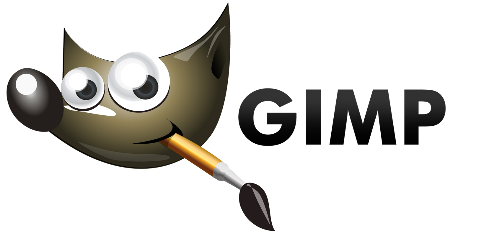 IconTool NameKeyboard ShortcutFunction of the tool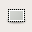 RectangleR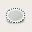 EllipseE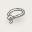 Free (Lasso)F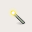 Fuzzy (Magic Wand)U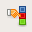 By ColorShift + O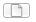 Create LayerNone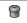 Discard LayerNoneBrush toolsBrush toolsBrush toolsBrush tools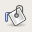 Bucket FillShift + B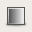 Blend (Gradient)L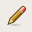 PencilN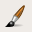 PaintbrushP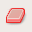 EraserShift + E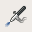 AirbrushA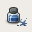 InkK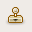 CloneC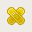 HealH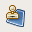 Perspective Clone(none)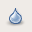 Convolve (Blur/Sharpen)Shift + U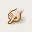 SmudgeS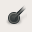 Dodge/BurnShift + DTransform toolsTransform toolsTransform toolsTransform tools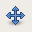 MoveM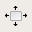 AlignQ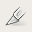 CropShift + C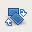 RotateShift + R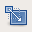 ScaleShift + T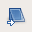 ShearShift + S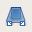 PerspectiveShift + P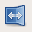 FlipShift + FColor toolsColor toolsColor toolsColor tools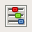 Color Balance(none)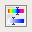 Hue-Saturation(none)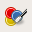 Colorize(none)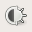 Brightness-Contrast(none)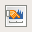 Threshold(none)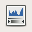 Levels(none)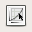 Curves(none)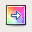 Posterize(none)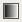 Desaturate(none)Other toolsOther toolsOther toolsOther tools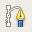 PathB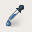 Color PickerO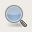 Magnify (Zoom)Z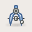 MeasureShift + M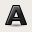 TextT